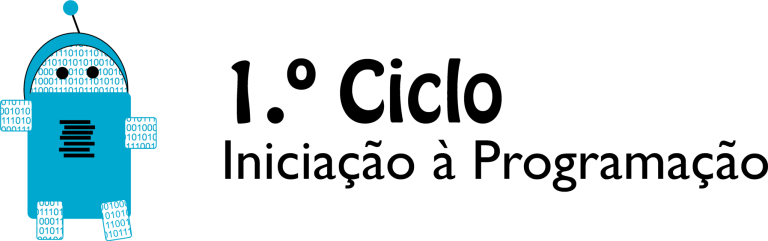 Traje e somTempo: 50 minutosOBJETIVOSAlternar entre diferentes trajes de um ator, incorporando tempo e movimento.Importar e gravar sons para utilizar nos projetos.ORIENTAÇÕESRECURSOS/MATERIAISComputadorScratch 2.0.INTRODUÇÃO (10 MIN)Escolher um ator com mais de um traje.Pode-se escolher um ator a partir da biblioteca.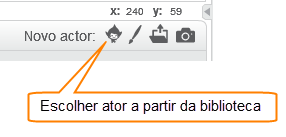 Através do painel trajes pode-se verificar se o ator tem mais do que um traje.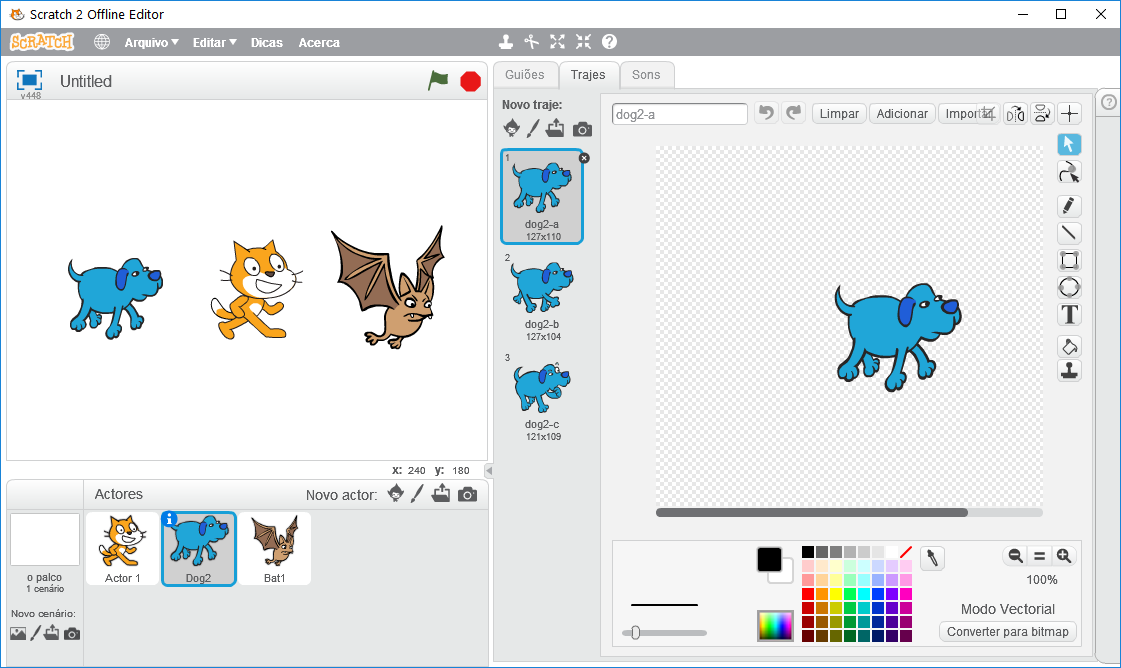 Troca de traje.Pode-se trocar o traje através dos comandos de Aparência recorrendo ao bloco “ muda o teu traje para __”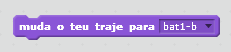 Exemplo: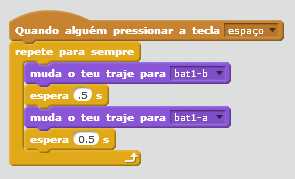 Música.Permitir que os alunos experimentem os blocos de Som por algum tempo.Exemplo: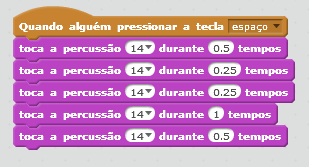 Através do painel Sons é possível escolher sons a partir da biblioteca, gravar sons ou carregar a partir de um ficheiro de áudio.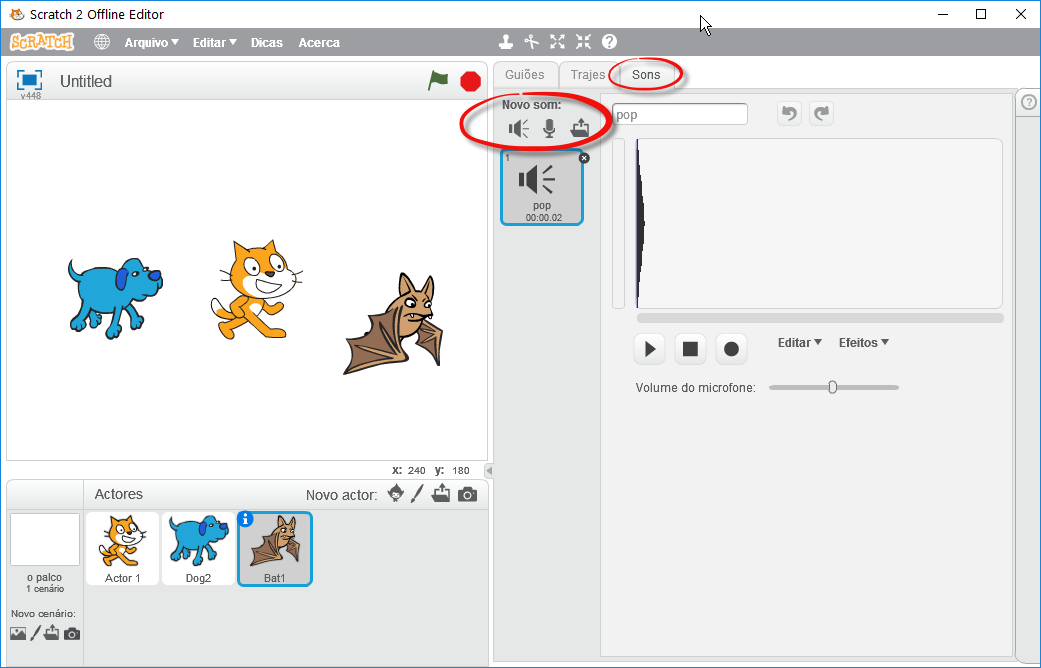 Exemplo: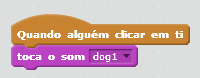 ATIVIDADES (30 MIN)Anima o movimentoAdicionar um ator com pelo menos dois trajesEscolher um cenário adequado para o palco.Utilizar um bloco de Aparência para mudar o traje do ator. Adicionar um bloco de controlo para fazer uma espera após a troca do traje.Utilizar o blocos de Movimento para fazer o ator circular pelo ecrã.ConcertoAdicionar alguns atores da categoria Music e Dance.Escolher um cenário adequado para o palco.Utilizar blocos de Aparência para mudar os trajes dos atores.Acrescentar sons à animação.AVALIAÇÃO (10 MIN)Resultado final das atividades.